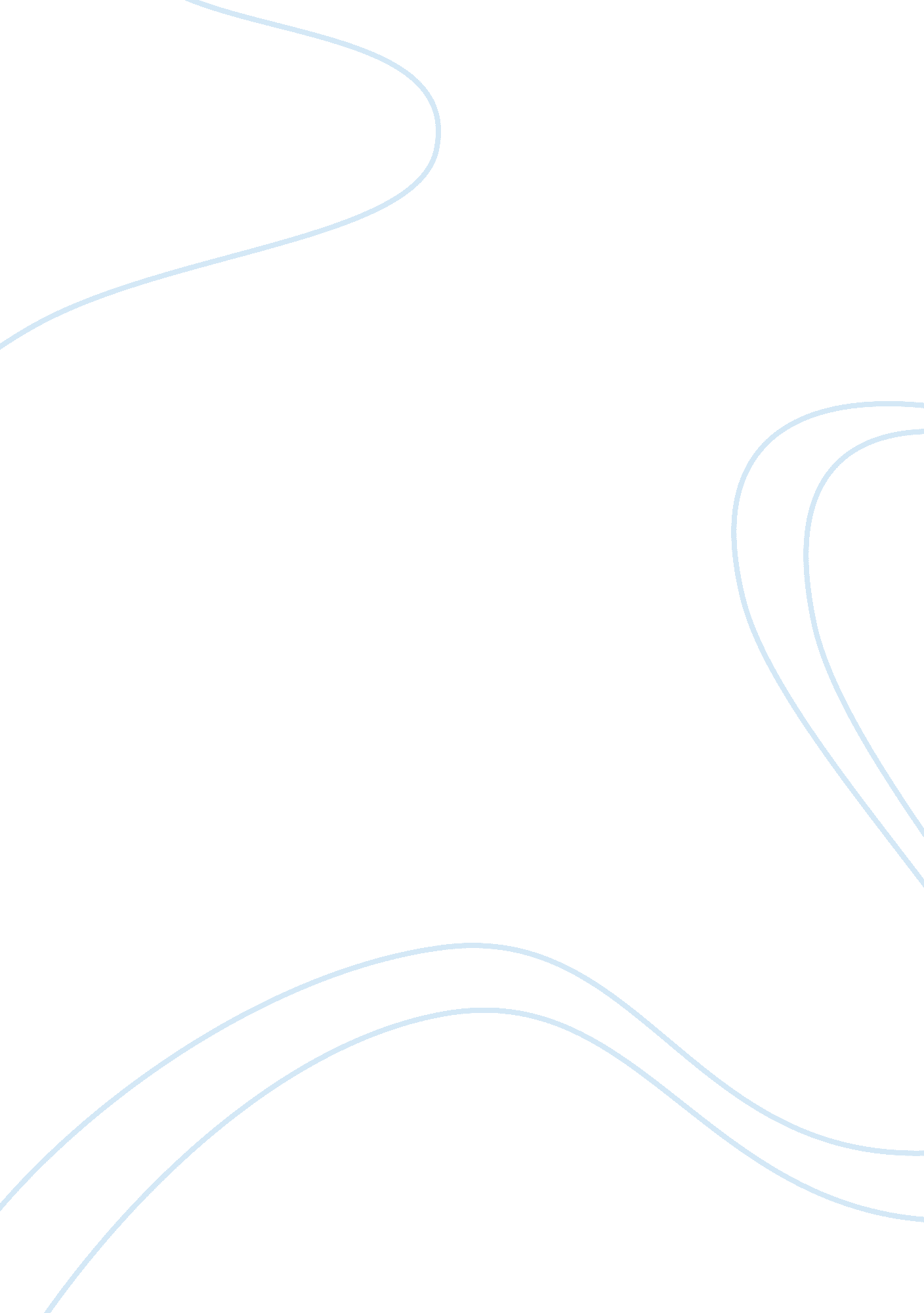 Characteristics of capitalist society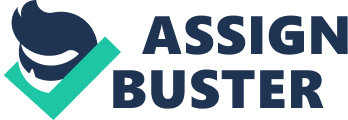 Introduction According to Ian McIntosh (1997), Marx and Weber are on converse edges on the topic of capitalism. Weber considers developed capitalism, the essence of rationality since capitalists chase earnings in eminently reasonable ways therefore reasonable demeanour carries the expansion of capitalism. Whilst Marx assertions that it failed to rendezvous the rudimentary need of most people; that is utilizing goods/services to make a earnings at the end of the enterprise period. For Weber, capitalism is equal to the pursuit of earnings via “ continuous reasonable capitalistic enterprises.” Weber thus sees up to date capitalism as being distinguished by the buying into and re-investment of little capital back into the output method and not by unlimited greed. His recount of the bureaucracy, nearly parallels Marx’s notions of capitalist humanity in that, its structure was a hierarchical one much like the bourgeoisie at the peak with the proletariats at the bottom. Macionis states that Industrial capitalism appeared as the legacy of Calvinism (Macionis, 1998). Weber accepts as factual that Calvinist outlook on a predestined eternity provoked Calvinists to understand experienced prosperity as a signal of God’s grace. Anxious to come by this reassurance, Calvinists chucked themselves into a quest of achievement, applying rationality, control and esteem and hard work to their tasks. As they reinvested their earnings for larger achievement, Calvinists constructed the bases of capitalism (Macionis, 1998). According to Macionis, Weber utilised these traits to differentiate Calvinism from other world religions. Catholicism, the customary belief in most European nations provided increase to other worldview of life, with wish of larger pay in the life to come. For Catholics, material riches had no one of the religious implication that inspired Calvinists, and so it was Weber who resolved that developed capitalism became established mainly in localities of Europe where Calvinism had ? powerful hold. Whilst there was unending argument between these two academic ideas, it is apparent thatboth examined capitalism as been important, and better yet its reality pattern part of the key component on which their sociological paradigms are based. Evidently, capitalism’s implication and likewise its effect on humanity is debatable, but its significance is unquestionably clear. Durkheim too, another of the academic theorist, had his outlook on the notion of capitalism. In detail he did not use the period capitalism, but rather, ‘ organic solidarity’. (Wheelwright 1978) Overview Durkheim glimpsed the connection between the one-by-one and humanity as ? dynamic one. Society, he said, “ has ? communal truth of its own it’s not easily the addition total of the one-by-one and their actions.” Beliefs, lesson ciphers and ways of portraying are passed from one lifetime to the next, and are discovered by new constituents of the society. The individual’s activity is guarded by these wise patterns, which Durkheim calls “ social facts” (Durkheim, 1984) Durkheim (1984) differentiated between two kinds of communal facts; material and non-material. His major aim was on non-material communal details, exemplified by heritage and communal organisation rather than material communal details, which encompasses bureaucracy and laws. In his soonest foremost works he concentrated on ? relative investigation of what held humanity simultaneously, in primitive and up to date situations (Durkheim, 1984). He resolved that previous societies were held simultaneously mainly by non-material communal details, expressly, ? powerfully held widespread ethics, or what he called powerful “ collective conscience”. However, because of the complexities of up to date humanity, there had been ? down turn in the power of collective conscience (Ritzer, 1992). According to Durkheim, persons internalized the “ collective conscience”; to the span it could be said, “ Society is present in the persons who furthermore came to recognize their dependence on humanity and identify that they have obligations to sustain the communal order.” (Durkheim1984). Durkheim, though cognizant of confrontation and change in humanity, considered it could be managed. In his publication, ‘ The Division of Labour in Society’, he investigates the consequences industrialization had on communal integration and its connections between the one-by-one and the assembly furthermore scheme integrations connection between the diverse components of the society. In this he recognised two “ principles” of “ solidarity,” “ similarity” and “ difference.” Depending on the superior values in humanity, it could be categorized as mechanical” or “ organic.” In “ mechanical” societies, cohesion was founded on widespread or collective conscience, while “ organic” societies are founded on integration of exceptional purposes and roles. (Leone 1978) According to Durkheim the penalty meted out to certain actions (e. g. criminals) shows the power of the collective ‘ conscience’. In (Giddens, 1973) ? alike outlook is held, that is; “ repressive sanctions are clues of ? humanity with ? well-defined collective conscience and restitutive sanctions are more usual of organic kind societies.” Durkheim’s consideration of solidarity and sanctions is one of his most influential works, his claim that there is no such thing as an inherently lawless individual act: as it is the communal reactions to the proceed, which characterises it as such, has been influential in criminology and the sociology of deviance to designated day (Giddens, 1973). Discussion Durkheim sees “ organic” or up to date humanity as financial in environment, functioning interdependent inside the partition of labour. Under the force of community diversity and affray for scarce assets the structure of societies becomes more complicated and ? communal partition of work results. Old parts shatter down and new parts and flats are formed, some accomplishing rather distinct focused tasks. Durkheim recounts this humanity as “ organic” as he compares it to organism. “ High grades of life outcome from the reality of focused flats or ‘ organs’ accomplishing distinct jobs or purposes, which assists to the survival of ? unit.” Likewise these jobs assist to the general achievement of the scheme, (Durkheim, 1984). Durkheim (1984) said, when ? humanity alterations from mechanistic to organic, it has to change all its institutional arrangements to bypass confrontation and confusion. Ideally, people’s places become founded on natural gifts other than on inherited characteristics pertaining to family, belief and prestige. As humanity moves in the direction of meritocracy, regulatory bodies are formed to significantly coordinate members. People became inter-dependent because of the environment of focused work. ? mesh of solidarity arises out of this interdependence, and new set of standards arises, concentrated on the individual. (Wheelwright 1978) Durkheim admits that though each humanity make types of integrating undertaking needed for the grade of its partition of work, humanity might display difficulties of integration if it’s in transition. A convoluted up to date humanity, even in usual times, would display some propensity for breaks and “ social disasters” due to convoluted and highly differentiated partition of work, need of guideline and the exterior of egoism. As such development was glimpsed as ? method of ever-increasing partition of work and institutional changes so as to double-check society’s solidarity (Durkheim, 1984) According to Durkheim the annals of France is ? testimony that foremost communal change is conveyed about by political revolution. Class confrontation, he said, outcomes when the transitional stage between mechanical and organic solidarity has not been completed. (Koslowski 1996) Herbert Spencer the English Sociologist furthermore taken up organism, but in his sociology it coexisted awkwardly with ? utilitarian philosophy. Although his organism directed him to gaze at communal wholes and the assistance of components to the entire, his utilitarianism directed him to aim on self-seeking actors. Despite the thoughtful difficulties, Spencer’s organisms were influential in the development of Structural functionalism (Ritzer, 1992). All four of the foremost academic theorists sophisticated ? teleological viewpoint in their discussion of communal change. Although they held distinct outlooks on how capitalism began, each theorist had utilised alike groups of assumptions about worth agreement, integration and conflict. As proposed by Bottomore, they administered with capitalism as ? distinct pattern of humanity in which there are interrelations and interactions between the finances, political and other communal institution. Both Weber and Marx glimpsed capitalism as ? “ stepping stone” to the supreme kind of humanity, while Durkheim and Spence glimpsed the capitalist humanity as the ultimate. (Went 2002) Perhaps the function of Marx, Weber and Durkheim as theorists of modernity is the mystery of their enduring influence. As Marx put it, in ‘ classically’ amazing periods “ exploitation veiled by devout and political illusions has exchanged nude, shameless direct brutal exploitations.’ Marx overhead all may be glimpsed as ? revolutionary, who different other theorists suggested ? ‘ way out’, ? revolutionary overthrow of capitalism and ? socialist future (Weber, 1930). Durkheim interrogated about how it was likely for humanity to be held simultaneously and for persons not to be entangled in an anarchic free for all; granted the intensification of the partition of work inside up to date societies. Durkheim’s answer lay in ? kind of solidarity and ethics that bond persons simultaneously and types recognizable and scientifically ‘ observable’ communal world. (Leone 1978) Analysis Marxism assists us to realise humanity and the way in which persons inside humanity act and the reasoning behind this behaviour. Marx clarified how employers can exploit and alienate their workers; this is recounted in more minutias and is renowned as ‘ the work idea of value’. Marx furthermore proceeds on to interpret how in an enterprise dropping rate of earnings can lead to an inescapable urgent position, revolutions can appear and then eventually premier to the socialist state. Marx furthermore proceeds on to interpret that if employees start to profit from more cash and gain more riches then he becomes poorer in standards and the more his output rises in power and variety of materialistic substances. One of Marx’s sayings to support this idea was “ The employee becomes an ever lower product the more products he creates”. (Koslowski 1996) Karl Marx was mostly disregarded by his scholars throughout his lifetime; although his ideas and ideologies came to exterior after his death throughout the work movement. Now his ideas considering capitalist finances, chronicled materialism, class labour and surplus are utilised as the cornerstone of the socialist doctrine. Therefore it can be said that Karl Marx by evolving Marxism has granted us ? much deeper comprehending of humanity and socialism. (Westra 2001) Marxism interprets how the most basic part in any humanity is the financial part of that society. It is due to the financial part of humanity that all the other parts the communal, heritage and political parts of humanity function. All of these parts are propelled by the financial relatives inside society. It displays how all societies should make their own means of subsistence and that the connections present here are of the utmost importance. The relatives between persons engaged in output and sustaining subsistence are the most basic inside ? society. Marxism recounts how these connections of output mention to the connections that human beings evolve and set up in alignment to persuade the financial means of ? society. It can be glimpsed now that, capital is the most significant component in today’s society. Marx utilised the phrase Capitalism to recount this ‘ economic output system’. (Leone 1978) Capital does not just mention to money. Modern day output methods engage buying into in items, services and persons this is furthermore mentioned to as the capital. Wealth is furthermore utilised in other ways than in the pre-capitalistic society. For demonstration, ? grower after having made for his own desires and that of his family will deal any of ? surpluses in alignment to purchase the products they could not produce. (Westra 2001) Which characteristics have held constant, and which been transformed Most of the riches conceived went to a little percentage of the community; it conceived an even larger split up between wealthy and poor. As markets were set free up they became more unstable. In the United Kingdom there was commotion in the economic markets which culminated in disintegrate of the bash on Black Wednesday in 1992. In USA too, the late 80’s and early 90’s were assessed by economic scandals which assisted to a full-scale slump. And what of capitalism’s chronicled rival? The drop of the Berlin partition demonstrated the end of the freezing war. It shortly became clear that the persons of the previous Soviet Bloc liked the identical opening to develop riches and prosperity that we relish in the west. Communalism, it would appear, could not hang about the course either. However in capitalism what occurs is that this cash is bought into in alignment to make more cash, and to make ? profit. Capitalist persons will invest in products for example structures, devices and workers. For ? grower this may be ? buying into in ? manufacturer and new tools. The capitalist’s workers are furthermore taken into account as products simultaneously with the business. According to Marxism, the capitalist one-by-one will invest in those persons who will be of an advantage to him and will make ? profit. (Went 2002) These products are essential as they are the capitalist’s means of output which will finally supply ? means of matter for the society. Marxism interprets how; the employees are alienated because they are easily ? buying into on the part of the capitalist and are not glimpsed as one-by-one persons with their own insights and opinions. This assembly of workers are highly subject to exploitation to the fullest extent. (Koslowski 1996) This assembly of employees will make ? surplus worth that will be supplemented to the capitalist’s profits. It will be the earnings and not the desires of the one-by-one employees which will work out the products that are made as well as the kind in which persons will be engaged by the business. Only those will be engaged who will double-check greatest output and thus ? boost in profit. (Leone 1978) One of the ideas in Marxism was that the function of the state in ? capitalist humanity is to sustain the capitalist finances and to extend its reality by constantly re-establishing the capitalist relative of production. In alignment to do this the norms and standards of capitalist ideologies can be utilised in alignment to convince people. This in turn rises and sustains production. (Wheelwright 1978) The heritage, political and communal facets of humanity rest upon the financial base. Therefore it can be said that in ? capitalist humanity the state, heritage and communal organisations are furthermore considered as capitalist. (Koslowski 1996) Therefore Marxism interprets and it can be glimpsed that in ? capitalist humanity there will be two assemblies of persons with differing interests. The one-by-one who are engaged as employees or ‘ wage earners’. The employees will desire to boost their salaries and will work harder at their occupations to double-check higher wages; the assembly of capitalists are the second assembly who will desire to boost profits. These two assemblies are engaged in ? class-conflict or class-struggle, whereas they both count on each other for the enterprise to run easily and double-check greatest production. (Went 2002) Conclusion Marxism emphasises how capitalism will lead to confrontation and would make growing misery for employees as affray for earnings directs capitalists to take up labour-saving mechanism and in effect conceiving an armed detachment of redundant or booked jobless workers. These employees would finally increase up and grab the means of output, thereby conceiving employees revolutions. Karl Marx went on to forecast that capitalism would be finally decimated by its own inherent contradictions and means of output, all of which would be self-inflicted. (Wheelwright 1978) Marx has assisted us to realise how we all reside in ? world which has been formed by the financial and communal forces he identified. Now his work has furthermore to ? large span the political forces of today all of which his work inspired. In my issue of outlook it is no exaggeration to state thatof all theorists of humanity Karl Marx is ? revolutionary and has profoundly affected and influenced all our lives. Our up to date political area reflects his ideologies and is under much of his influence. (Went 2002) For demonstration the Labour Party and the Conservative Party were both deeply influenced by the dispute of Marxist movements. It can be said that as the political countryside undergoes farther alterations, Marxism will indefinitely be conferred to help form humanity for the better. References Bottomore, Tom. (1988). Theories of Modern Capitalism. London, Boston: G. Allen & Unwin. Collins, Randall. (Eds.). (1994). Four sociological traditions: selected readings. New York: Oxford University Press. Durkheim, Emile. (1984). The division of labor in society. New York: Free Press. Giddens, Anthony. (1973) Capitalism and modern social theory; an analysis of the writings of Marx, Durkheim and Max Weber. Cambridge, England: University Press. Macionis, J., & Plummer, Ken. (1998). Sociology. New York: Prentice Hall. McIntosh, Ian. (Eds.). (1997). Classical sociological theory: a reader. Washington Square, N. Y.: New York University Press. Ritzer, George. (1992). Contemporary sociological theory. New York: McGraw-Hill. Stones, Rob. (Eds.). (1998). Key sociological thinkers. Hampshire: Macmillan Press. Taylor, Orville. (2003). IDEAZ. Kingston: Arawak Publishers Webber, Max. (1930). The Protestant ethic and the spirit of Capitalism. London: G. Allen & Unwin Ltd. Koslowski, P. (1996). Ethics of Capitalism and Critique of Socio-biology. Berlin Springer Leone, B. (1978). Capitalism: opposing viewpoints. Minnesota: Greenhaven Press Inc. Wheelwright, E. L. (1978). Capitalism, Socialism or Barbarism? The Australian predicament. NSW: Australian and New Zealand book company Pty Ltd. Went, Robert. 2002-03. “ Globalization in the Perspective of Imperialism.” Science & Society, 66: 4, 473-497. Westra, Richard. 2001. “ Phases of Capitalism and Post-Capitalist Social Change.” Pp. 301-317 in Albritton, et al. 